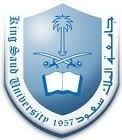 التطبيق والمثال في مواد العلوم الشرعيةمثال:الدرس : صبر النبي صلى الله عليه و سلم .الصف : الخامس الابتدائي – الفصل الثاني . الهدف : أن يتعرف الطالب على نماذج من صبر النبي صلى الله عليه و سلم . يقرأ المعلم على الطلاب نصاً من كتاب يتحدث عن صبر النبي صلى الله عليه وسلم عندما جرح  وجهه و رأسه و كسرت أسنانه في غزوة أحد .يوضح المعلم للطلاب بشكل مبسط بحسب فئتهم العمرية نماذج للنصوص مثل : الوصف ، قارن وقابل ، السبب و النتيجة ، مشكلة وحل ، التسلسل الزمني . يقدم للطلاب نموذجاً لنص غير مكتمل  و يطلب منهم اكماله بحسب ما سمعوه في قصة الرسول صلى الله عليه وسلم  . نموذج نص غير مكتمل : جرح الرسول صلى الله عليه وسلم في غزوة ............... في وجهه و ........ و كسرت ......... و كانت .................. بنت الرسول صلى الله عليه وسلم تغسله و ............. رضي الله عنه يسكب الماء ، فلما رأت ............ أن الماء لا يزيد الدم إلا كثرة أخذت قطعة .............. فأحرقتها و ألصقتها فاستمسك الدم . اسم الطالب:  مرادي الشكرهـ                                                          مالمواد مدى ملاءمتهامدى ملاءمتهامدى ملاءمتهاالملاحظةمالمواد ملائمغيرملائمغيرملائمالملاحظة1التلاوة2الحفظ3التفسير 4التوحيد5الحديث6الفقه7السيرة